ITU-T SG9 would like to thank ITU-T SG13 for the information and opportunity to review the latest version of ITU-T Y.sup.aisr (Virtual, 12 March 2021). Firstly, we would like to provide information about the structure of SG9. SG9 has established the dedicated Question related to Artificial intelligence, Q12 (Virtual, 19-28 April 2021), which aims to develop AI-enabled enhanced functions over integrated broadband cable network. SG9 would like to collaborate with SG13 on AI-related areas. Secondly, we would like to provide an update to be added in clause 7.7 as follow (see red text):--start--Table 7-7 – ITU-T SG9 deliverables and work items ITU-T J.1302 (ex J.CBCMS.part2): In a high level architecture of the Cloud-Based Converged Media Service to support IP and Broadcast Cable TV, we define an ability layer which include AI Applications. The data driven application and AI Capability provides support for the intelligentization of the broadcast and converged media service cloud, including streaming AI applications and Batch AI Applications. Streaming AI Applications include Real time AI applications based on real time algorithms using tools such as Spark Streaming, Flint of Storm, which are used mainly for operational management, such as video quality monitoring, data log analysis and fault alarming. Batch AI Applications include Non-real time Batch Application based on non-real time AI algorithms using tools such as Spark. Mainly used for personalized applications, service security, business analysis and so on. For example, data-driven advertising, program recommendation, UI personalization, anti-piracy, business analysis, video content analysis, user behavior analysis, and so on.--end--For your information the above draft Recommendation ITU-T J.1302 (ex. J.CBCMS.part2) has been consented at Study Group 9 closing Plenary on 28 April 2021.We would be pleased to be kept updated on the development on this supplement.___________________________________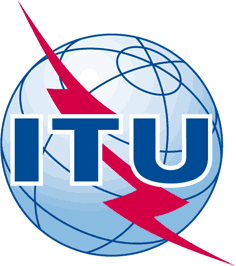 INTERNATIONAL TELECOMMUNICATION UNIONTELECOMMUNICATION
STANDARDIZATION SECTORSTUDY PERIOD 2017-2020INTERNATIONAL TELECOMMUNICATION UNIONTELECOMMUNICATION
STANDARDIZATION SECTORSTUDY PERIOD 2017-2020INTERNATIONAL TELECOMMUNICATION UNIONTELECOMMUNICATION
STANDARDIZATION SECTORSTUDY PERIOD 2017-2020FG-AI4H-L-032FG-AI4H-L-032INTERNATIONAL TELECOMMUNICATION UNIONTELECOMMUNICATION
STANDARDIZATION SECTORSTUDY PERIOD 2017-2020INTERNATIONAL TELECOMMUNICATION UNIONTELECOMMUNICATION
STANDARDIZATION SECTORSTUDY PERIOD 2017-2020INTERNATIONAL TELECOMMUNICATION UNIONTELECOMMUNICATION
STANDARDIZATION SECTORSTUDY PERIOD 2017-2020ITU-T Focus Group on AI for HealthITU-T Focus Group on AI for HealthINTERNATIONAL TELECOMMUNICATION UNIONTELECOMMUNICATION
STANDARDIZATION SECTORSTUDY PERIOD 2017-2020INTERNATIONAL TELECOMMUNICATION UNIONTELECOMMUNICATION
STANDARDIZATION SECTORSTUDY PERIOD 2017-2020INTERNATIONAL TELECOMMUNICATION UNIONTELECOMMUNICATION
STANDARDIZATION SECTORSTUDY PERIOD 2017-2020Original: EnglishOriginal: EnglishWG(s):WG(s):PlenaryPlenaryE-meeting, 19-21 May 2021E-meeting, 19-21 May 2021DOCUMENTDOCUMENTDOCUMENTDOCUMENTDOCUMENTDOCUMENTSource:Source:ITU-T Study Group 9ITU-T Study Group 9ITU-T Study Group 9ITU-T Study Group 9Title:Title:LS on invitation to review Artificial Intelligence Standardization Roadmap and provide missing or updated information (reply to SG13-LS196) [from ITU-T SG9 to SG13]LS on invitation to review Artificial Intelligence Standardization Roadmap and provide missing or updated information (reply to SG13-LS196) [from ITU-T SG9 to SG13]LS on invitation to review Artificial Intelligence Standardization Roadmap and provide missing or updated information (reply to SG13-LS196) [from ITU-T SG9 to SG13]LS on invitation to review Artificial Intelligence Standardization Roadmap and provide missing or updated information (reply to SG13-LS196) [from ITU-T SG9 to SG13]Purpose:Purpose:InformationInformationInformationInformationLIAISON STATEMENT(Ref: SG9-TD1104-R1)LIAISON STATEMENT(Ref: SG9-TD1104-R1)LIAISON STATEMENT(Ref: SG9-TD1104-R1)LIAISON STATEMENT(Ref: SG9-TD1104-R1)LIAISON STATEMENT(Ref: SG9-TD1104-R1)LIAISON STATEMENT(Ref: SG9-TD1104-R1)For action to:For action to:For action to:ITU-T Study Group 13ITU-T Study Group 13ITU-T Study Group 13For comment to:For comment to:For comment to:---For information to:For information to:For information to:IEEE, Khronous Group, ISO/IEC JTC1/SC42, SC29, ITU-T Study Groups, ITU-R SG6 and WP6C, W3C, DMG, FG-AI4H, FG-AI4EE, FG-AI4AD, FG-AI4NDM, EUOS (EU Observatory for ICT Standardization) TWG-AIIEEE, Khronous Group, ISO/IEC JTC1/SC42, SC29, ITU-T Study Groups, ITU-R SG6 and WP6C, W3C, DMG, FG-AI4H, FG-AI4EE, FG-AI4AD, FG-AI4NDM, EUOS (EU Observatory for ICT Standardization) TWG-AIIEEE, Khronous Group, ISO/IEC JTC1/SC42, SC29, ITU-T Study Groups, ITU-R SG6 and WP6C, W3C, DMG, FG-AI4H, FG-AI4EE, FG-AI4AD, FG-AI4NDM, EUOS (EU Observatory for ICT Standardization) TWG-AIApproval:Approval:Approval:ITU-T Study Group 9 meeting (E-meeting, 28 April 2021)ITU-T Study Group 9 meeting (E-meeting, 28 April 2021)ITU-T Study Group 9 meeting (E-meeting, 28 April 2021)Deadline:Deadline:Deadline:---Contact:Contact:Abstract:.Study groupReferenceTitleStatusSG9ITU-T J.1600Premium cable network platform – FrameworkIn forceSG9ITU-T J.pcnp-charE2E network characteristics requirement for video servicesUnder StudySG9ITU-T J.1611 (ex J.pcnp-smgw)Functional requirements for Smart Home GatewayIn forceSG9ITU-T J.1302 (exJ.CBCMS.part2)The specification of cloud-based converged media service to support IP and Broadcast Cable TV - High-Level System Architecture”Consent